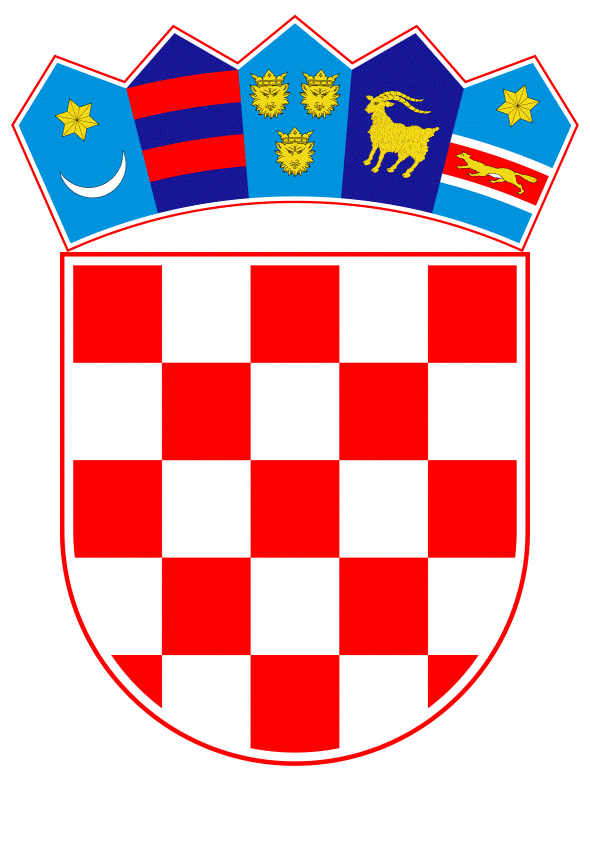 VLADA REPUBLIKE HRVATSKEZagreb, 28. srpnja 2022.Banski dvori | Trg Sv. Marka 2  | 10000 Zagreb | tel. 01 4569 222 | vlada.gov.hr 												PRIJEDLOGVLADA REPUBLIKE HRVATSKENa temelju članka 31. stavka 3. Zakona o Vladi Republike Hrvatske („Narodne novine“, br.  150/11., 119/14., 93/16. i 116/18.), Vlada Republike Hrvatske je na sjednici održanoj ___________2022. donijelaZ A K LJ U Č A K1.	Prihvaća se Nacrt memoranduma o suradnji na uspostavi Stalne transnacionalne mreže za sigurnost plovidbe, u tekstu koji je Vladi Republike Hrvatske dostavilo Ministarstvo mora, prometa i infrastrukture aktom, KLASA: 910-01/20-01/163, URBROJ: 530-04-2-1-2-22-89, od 27. lipnja 2022.  2.	Memorandum o suradnji iz točke 1. ovoga Zaključka potpisat će ministar mora, prometa i infrastrukture.3. 	Zadužuje se Ministarstvo mora, prometa i infrastrukture za koordinaciju i provedbu aktivnosti iz Memoranduma o suradnji iz točke 1. ovoga Zaključka.KLASA: ________________URBROJ: _______________Zagreb, _________ 2022.									PREDSJEDNIK								     mr. sc. Andrej PlenkovićOBRAZLOŽENJESvrha Memoranduma o suradnji je osigurati okvir stručne i tehničke suradnje i koordinacije između državnih tijela nadležnih za sigurnost plovidbe zemalja Jadransko-jonske regije uspostavljanjem Stalne transnacionalne mreže za sigurnost plovidbe i povezanih tematskih radnih skupina s ciljem učinkovite suradnje u području sigurnosti plovidbe kao zajedničkog interesa obalnih zemalja u Jadransko-jonskoj regiji u skladu s europskim procesima suradnje i inicijativama u području sigurnosti plovidbe.  Glavni ciljevi Stalne transnacionalne mreže za sigurnost plovidbe su promicanje sustavne suradnje i koordinacije u području sigurnosti plovidbe u Jadransko-jonskoj regiji, u svrhu podizanja učinkovitosti, kvalitete i dostupnosti javnih usluga sigurnosti plovidbe, u svemu kako je utvrđeno ciljevima i mjerama Strategije Europske unije za jadransku i jonsku regiju (EUSAIR Strategija) s pridruženim Akcijskim planom. Predmetni Memorandum o suradnji izrađen je u sklopu „EU Interreg V-B ADRION“ projekta „Zajednički pristup razvoju i usklađenju procedura i propisa u području sigurnosti plovidbe u Jadransko-jonskoj regiji – EUREKA“, u kojemu u svojstvu projektnih partnera sudjeluju pomorske administracije zemalja Jadransko-jonske morske regije, pri čemu je Ministarstvo mora, prometa i infrastrukture vodeći projektni partner.Prepoznajući činjenicu da se sveobuhvatna i održiva sigurnost plovidbe u Jadransko-jonskom morskom području može postići koordiniranom suradnjom između obalnih država, te usklađenim razvojem javnih usluga sigurnosti plovidbe kako bi se spriječili neželjeni rizici u pomorskom prometu, sklapanje Memoranduma o suradnji osigurati će sustavni razvoj i unaprjeđenje odnosa Republike Hrvatske u djelokrugu sigurnosti plovidbe sa susjednim obalnim državama i zaštitu interesa Republike Hrvatske na moru, te doprinijeti sigurnijem i zaštićenijem Jadranskom moru i očuvanju njegovih prirodnih i gospodarskih vrijednosti u skladu s najvišim međunarodnim i europskim stručnim standardima sigurnosti na moru.Memorandum o suradnji ne predstavlja međunarodni ugovor iz kojega proizlaze prava i obveze prema međunarodnom pravu i ne stvara nikakva pravno obvezujuća ili financijska prava ili obveze za njegove potpisnike. U tom pogledu, provedba predmetnog Memoranduma o suradnji neće imati učinak na Državni proračun Republike Hrvatske.Predlagatelj:Ministarstvo mora, prometa i infrastrukturePredmet:Prijedlog zaključka o prihvaćanju Nacrta memoranduma o suradnji na uspostavi Stalne transnacionalne mreže za sigurnost plovidbe